3,1 La fiche de révision - le vocabulaire et les expressionsKnow your adjectives and expressions from the flashcards and pages 79-82.Part 1  - Next in the sequence		5 pointsYou will add a logical third adjective that goes with the first two.	Example in English:		super, cool, awesome	modèle en français:		pénible, paresseux,	__________________________Part 2 – Picture Interpretation		9 pointsYou will look at this picture to interpret statements with adjectives and decide if they are VRAI or FAUX. You will also create two more sentences about the picture.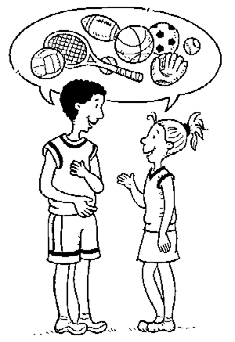 modèle	Ils sont sportifs.Part 3 – Inserting antonyms		12 pointsThere are four sentences that you will re-write using antonyms (opposites).modèle:		Martina a les cheveux longs et elle est grande et mince. Non, elle _______________________________________________________________ ! Part 4 – Describing people		9 points	Use expressions from the Exprimons-nous sections to describe people.	modèle:  À mon avis,…		Je la trouve…		Ils sont…	Comment tu trouves Beyoncé ?	Qu’est-ce que tu penses de Timberlane ?Part 5 – Speaking				5 points2 points		Tu es comment? (les cheveux/yeux)    OU	Tu es comment?3 points		Comment tu trouves Snoopy?		   OU	Qu’est-ce que tu penses de Marie?